REQUERIMENTO Nº      /2020Assunto: Solicita informações ao Instituto Suel Abujamra sobre atendimento à pacientes SUS de Itatiba, conforme especifica.Considerando que esta tão conceituada instituição atende pacientes SUS e que há em nossa cidade vários pacientes em tratamento.Considerando que chegou ao conhecimento deste vereador, que os atendimentos foram suspensos devido à crise sanitária por que passamos.Considerando que os casos encaminhados à esta Instituição clínica, são casos graves de deslocamento de retina, hemorragias oculares, entre outros casos.  REQUEIRO, nos termos do Regimento Interno desta Casa de Leis, após a aprovação do Nobre e Douto Plenário, que seja oficiado ao Instituto Suel Abujamra a essa Casa de Leis, esclarecimentos dos seguintes questionamentos:Quantos Pacientes de Itatiba estão em tratamento nesta conceituada Instituição clínica?Existe fila de pacientes da cidade de Itatiba aguardando vaga?Foram paralisados os atendimentos para todos os pacientes, inclusive para os que já estão em tratamento? Ou só os novos casos encaminhados estão suspensos?Existe previsão de normalização de atendimento à pacientes SUS?     SALA DAS SESSÕES, 28 de julho de 2020Willian Soares Vereador – Vice-Presidente- SD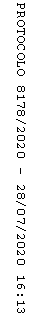 